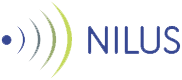 REFERAT  FRASTYREMØTE

Dato:  TORSDAG 16.11.2017
Tid          :   Kl. 09:00 – 10:30
Sted       :   Møterom, Studiesenteret.no, rom 4601
Tilstede :   May Tove Dalbakk, Vegard Herlyng, Lasse Juliussen, Bjørnar Andreassen,
                    G. Wibeche Pettersen
Frafall    :   Anne Marte Kolbjørnhus, Hilde Strømme, Anne Sofie Nielsen
Referent:  G. Wibeche Pettersen1. REFERATER OG ORIENTERINGSSAKER     
Sak 37/17Godkjenning av referat fra styremøte 26.10.17. 
Referat fra styremøte 26.11.17 godkjent

Sak 38/17Status regnskap og medlemsverving

Status regnskap
Styret fikk tilsendt regnskap og saldo pr. 06.11.17 før møtet. 

Status medlemsverving
Ingen nye kommuner har meldt seg inn i NU pr. 15.11.17. Arbeidet med rekruttering av nye medlemmer har vært nedprioritert siste periode til fordel  for andre oppgaver.  I tillegg er det en del spørsmål som må avklares før videre arbeid. 

Sak 39/17  Orienteringer

Høring - Statsbudsjett 2018v/ May Tove Dalbakk og Vegard Herlyng 
Det er tydelig at arbeidet som er gjort gjennom NU har hatt effekt. NU er kjent i ulike miljøer, og nye kontakter viser stor interesse og vil gjerne vite mer. 
Det er ikke lenger spørsmål om hvem vi er og hvem vi jobber for, men hva som er vårt budskap. 

Møte med Fagskolen Innlandet v /Lasse Juliussen og Anne Marte Kolbjørnhus
Lasse og Anne Marte hadde møte med rektor ved Fagskolen Innlandet.Fagskolen har etablert flere studiesteder og jobber med nye studieretningsfag. 
Det ble diskutert inngåelse av avtale for levering av fagskoletilbud inn i nettverket, men ingen formel avtale inngått pr. dato. 

	
Deltakelse - seminar - Kompetanse Norgev/Bjørnar Andreassen
I forbindelse med Nasjonal kompetansepolitisk strategi har Kompetanse Norge i samarbeid med Innovasjon Norge, fått i oppdrag fra Kunnskapsdepartementet å belyse spørsmål fra strategien. Arbeidet skal resultere i konkrete anbefalinger basert på forskning, erfaring og annen kunnskapom hvordan markedet for etter- og videreutdanning fungerer i dag, og hva som skal til for å få markedet til å fungere bedre.Som en del av dette arbeidet har Kompetanse Norge arrangert møter- ideverskteder - i Oslo, Bodø og Ålesund,hvorrepresentanter fra partene i arbeidslivet, nasjonale, regionale og lokale myndigheter, opplærings- og utdanningsinstitusjoner, klynger, øvrig næringsliv og andre aktører til å delta.

Følgende spørsmål har vært belyst:Hvordan kan myndighetene og partene i arbeidslivet støtte og bidra til et velfungerende
marked for etter- og videreutdanning?Hva skal til for at bedrifter investerer mer i etter- og videreutdanning?Hvilken rolle spiller trepartssamarbeidet for investering i etter- og videreutdanning?Hvordan kan vi styrke samarbeid om kompetanseutvikling på tvers av bedrifter, for eksempel i klynger og andre næringsmiljøer?Hvordan kan klynger, næringsliv og utdanningsinstitusjoner samarbeide om utvikling av gode og fleksible etter- og videreutdanningstilbud som dekker regionale behov?

Norske Utdanningssentre har hatt deltakere på alle idèverkstedene:

Oslo       : May Tove Dalbakk, NU/Tynset Studie - og Høyskolesenter
	          Anne Kristin Upsaker, Styrerepresentant Ss.no/Studiesenteret i Moss
	          Beate  Skadsdammen, Høyskolesenteret i Kongsvinger
Bodø      : Bjørnar Andreassen, NU/Studiesenteret RKK Vefsn
                  John Howard Bottolfsen, Meløy Studiesenter
	          Heidi Meland, Kunnskapssenteret i Gildeskål/Opplæringskontor(KiGOK)
Ålesund: Hilde Strømme, NU/Lister kompetanse 
	          Bård Atle Fuglum, Studiesenteret OttaNorske Utdanningssentrehar hatt følgende fokusområder/hovedstrategier:
1.  Synliggjøre det nasjonale nettverket som samarbeidspartnere på landsbasis – for å sikre      hele landet tilgang til EVU2.  Få på plass en øremerket grunnfinansiering av utdanningssentre og styrke deres posisjon som utdanningsmeglere i det norske utdanningssystemet.3.  Det må til en økonomisk vridning (incitament) slik at det blir mer attraktivt for UH-sektoren å tilby EVU inn i det nasjonale nettverket av utdanningssentre.






4.  Det må sørges for at UH sektoren er leveringsdyktige – har nødvendige ressurser i form av undervisningspersonell m.m.		
2. OPPFØLGINGSSAKERIngen oppfølgingssaker.
3. BESLUTNINGSSAKER
40/17 Strategi for videre arbeid i NU
Norske Utdanningssentre er inne i en utfordrende og utviklende fase. Det er behov for oppdateringer og gjennomgang av strategiplaner, handlingsplaner, vedtekter, ol. 
Styremøtene gir ikke rom nok for denne type diskusjonerog strategiarbeid.  Det anbefales å arrangere et fysisk møte, strategiseminar, hvor disse temaene blir hovedtema. 
Vedtak
Styret går inn for å samles fysisk for å utarbeide nyeplaner for NU. Møtet avholdes på Gardermoen, siste halvdel av januar 2018.Dersom det praktisk lar seg gjennomføre er det ønskelig å få organisert møtene med styret i Ss.no og FuN i løpet av dette seminaret. 


4. DRØFTINGSSAKER

41/17. Forberedelse av møter med ulike parter, jfr. utsatt sak 35/17 fra styremøte 26.10.17.

Møte med HIOA og/ eller styret i SS.no?
Møte med FUN

Konklusjon
Det er enighet i styret om at det nye styret i Ss.no er rette arena for møte/dialog, og at planlagte strategiseminar for styret i NU kan være et passe tidspunkt for å invitere oss til møte med både FuN og nye styret i Ss.no, jfr. vedtak sak 40/17. 
Sak 42/17 Spørreundersøkelse - synliggjøring av aktivitetene i utdanningssentrene 
Spørsmålet reist under sak 42/17 Eventuelt.




 




Tilbudene fra Ss.no utgjør for de fleste sentrene bare en del av det totale tilbudet sentrene 
tilbyr i sin kommune/region. 

For å tilfredsstille lokale behov, både innen privat og offentlig sektor, inngår sentrene avtaler med andre leverandører av tilbud; høyskoler, fagskoler, videregående (studiekompetanse, yrkesrettet teori til fagbrev)tilbud og en rekke formelle/uformelle kurs. Pr. i dag har vi kun 
oversikt over antall studenter gjennom Ss.no.
Det er derfor behov for å synliggjøre aktivitetene i utdanningssentrene, faglig bredde og  mangfold i tilbudene, og ikke minst, den viktige jobben utdanningssentrene gjør for kompetanseutviklingen i kommuner/regioner og lokalsamfunn rundt omkring i  landet. 

For å få en bedre oversikt over aktivitetene, foreslås det å lage en enkel spørreundersøkelse blant ledere på utdanningssentrene. Vedtak
Styret går inn for å gjennomføre en spørreundersøkelse blant studiesenterlederne. Det utarbeides et enkelt spørreskjema som sendes ut til alle studiesenterlederne i landet. 


Møtet avsluttet kl. 10.30